		8 квітня 2015 рокуу Підгородненській середній школі №3відбувся творчий вечір автора книги дитячих п'єс "Казковий квітничок", бібліотекаря районної  дитячої бібліотеки Лариси Омельченко.На заході були представлені прем'єри двох  вистав - за віршованими п'єсами авторки. У виставах ролі зіграли учні 5-А классу(класний керівник - Людмила Закладна).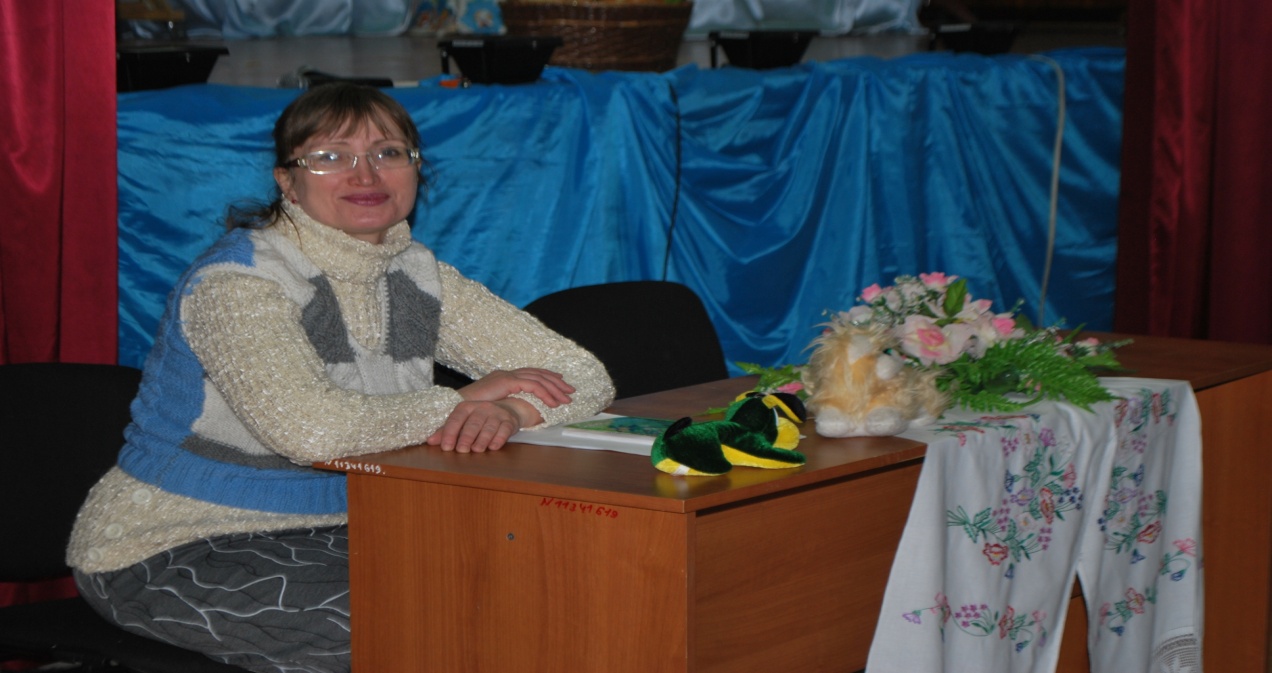 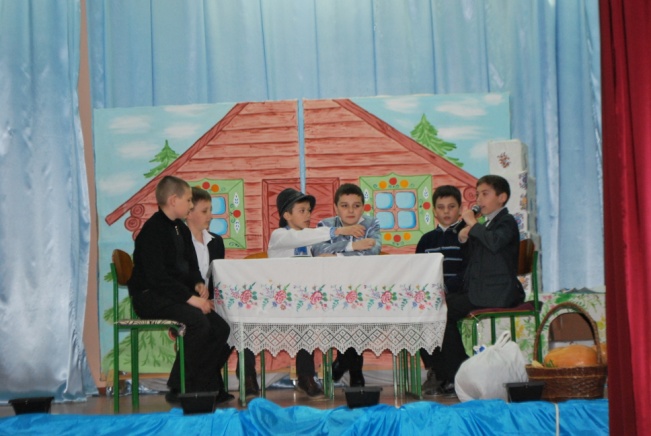 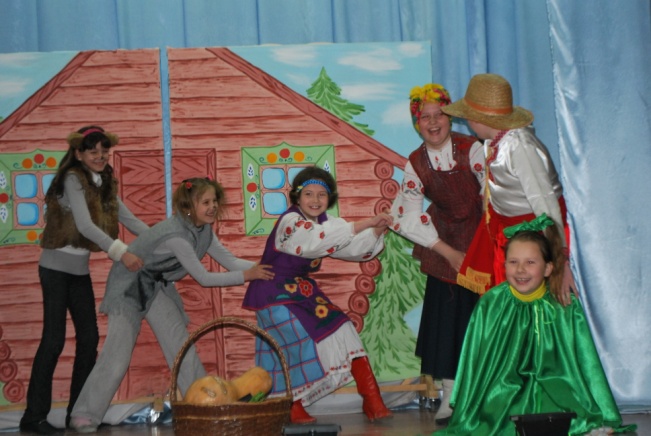                                   П’єса                                                                   П’єса                                                                               "Що старий не зробить - все гаразд"                         "Хитра ріпка"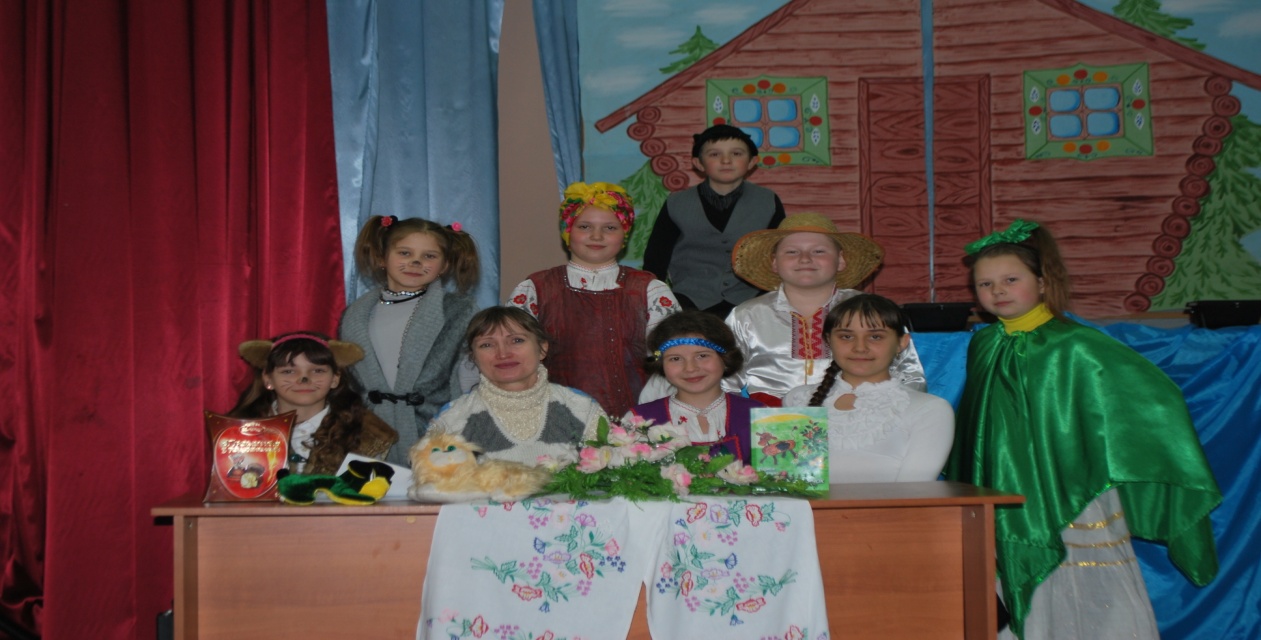 